附件一：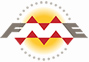  2017 FME软件技术培训班报名回执单位名称地    址联 系 人联系电话参加培训人员信息参加培训人员信息参加培训人员信息参加培训人员信息姓  名职  务手机E-mail发票抬头：税    号：发票内容(请选择发票开具的内容)：  A.培训服务费      B.咨询服务费发票抬头：税    号：发票内容(请选择发票开具的内容)：  A.培训服务费      B.咨询服务费发票抬头：税    号：发票内容(请选择发票开具的内容)：  A.培训服务费      B.咨询服务费发票抬头：税    号：发票内容(请选择发票开具的内容)：  A.培训服务费      B.咨询服务费备    注：备    注：备    注：备    注：